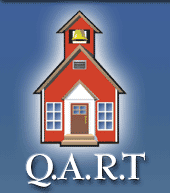 QUEBEC ASSOCIATION OF RETIRED TEACHERSMEMBER INFORMATIONMembership as of September 30, 2017: 150Member’s Address: 787 Dufour, Laval, QC  H7Y 2G2Member’s Website: http://www.qart.ca President:  Name: John GreeneAddress: : 787 Dufour, Laval, QC  H7Y 2G2Telephone: (450) 969-0674Email : qart.mtl@outlook.comDirector ACER-CART:Name: John GreeneAddress: : 787 Dufour, Laval, QC  H7Y 2G2Telephone: (450) 969-0674Email : qart.mtl@outlook.comObserver ACER-CART: N/ANewsletter Editor:Name: John GreeneAddress: : 787 Dufour, Laval, QC  H7Y 2G2Telephone: (450) 969-0674Email : qart.mtl@outlook.comWebmaster:Name: Kevin Marciniak                                                                                                                                                                                                           Address: 308  -  111 rue Bruce  Kirkland, QC   H9H 4B7                                                                                                     Telephone: (514) 697-6926                                                                                                                                        Email: kevin.marciniak@bell.net Significant Dates:General Meetings Dates: September 13, 2017, AGM – May 30, 2018.Board of Directors meetings: Dates: August 23, 2017, November 22, 2017, April 25, 2018.Newsletter Dates: September 2017, December 2017, April 2018, June 2018